Key points for 9.1 OutlineTranslate Figures and Use VectorsSummarize the main ideas in your own words.  Also include the following:VocabularyImagePreimageIsometryVectorInitial point, terminal point, horizontal component, vertical componentComponent FormTranslationTheorems “For Your Notebook”Theorem 9.1 Translation TheoremKey Concept “For Your Notebook”Vectors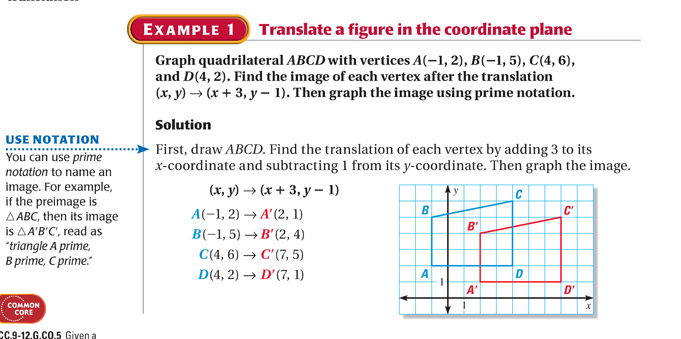 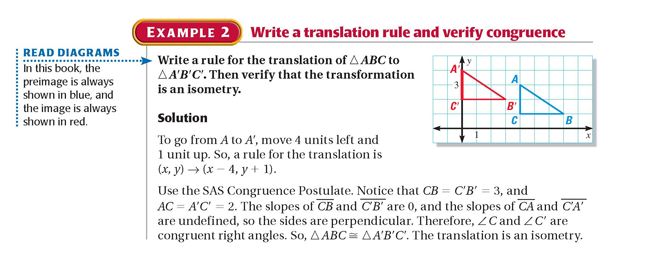 